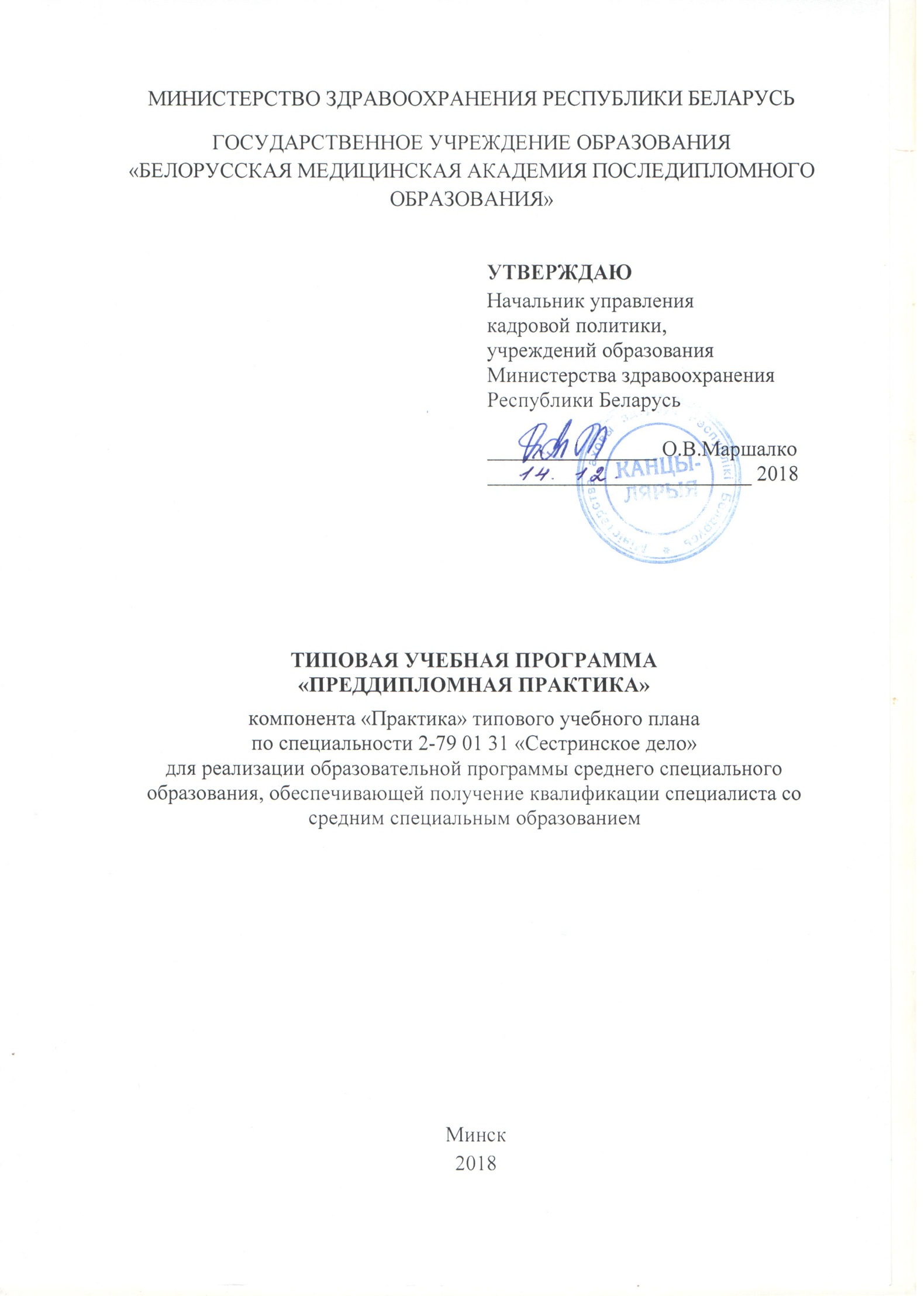 Рекомендовано к утверждению центром научно-методического обеспечения высшего и среднего специального медицинского, фармацевтического образования государственного учреждения образования «Белорусская медицинская академия последипломного образования»Начальник центра							Е.М.РусаковаПОЯСНИТЕЛЬНАЯ ЗАПИСКАТиповая учебная программа «Преддипломная практика» разработана в соответствии с образовательным стандартом и типовым учебным планом по специальности  2-79 01 31 «Сестринское дело».Цель практики – расширение и систематизация знаний, закрепление умений и практических навыков, которые были получены учащимися при изучении дисциплин «Сестринское дело в терапии», «Сестринское дело в хирургии и травматологии», «Сестринское дело в педиатрии».Задачи практики:изучение и закрепление основных положений нормативных правовых актов по обеспечению инфекционной безопасности в организациях здравоохранения;формирование навыков самостоятельной работы при выполнении лечебных и диагностических манипуляций;формирование навыков коммуникативного общения с пациентами и коллегами в процессе профессиональной деятельности; освоение организации работы медицинской сестры в организациях здравоохранения;изучение и ведение основных видов  медицинской документации.Преддипломная практика проводится в шестом семестре в объеме 
216 часов и является составной частью образовательного процесса. Организация и проведение преддипломной практики осуществляется в соответствии с Положением о практике учащихся, курсантов, осваивающих содержание образовательных программ среднего специального образования, утвержденным постановлением Совета Министров Республики Беларусь
№ 941 от 11.07.2011.Практика проводится в организациях здравоохранения, утвержденных в качестве баз практического обучения учреждения образования, с использованием современного оборудования и новейших технологий, позволяющих в полном объеме обеспечить выполнение программы практики.На вводном занятии проводится инструктаж по охране труда при выполнении различных видов работ, разъясняются цели и задачи учебной практики, особенности организации каждого этапа практики и оформления необходимой документации. Руководителями практики от учреждения образования назначаются преподаватели дисциплин профессионального компонента. Руководитель практики от учреждения образования совместно с руководителем практики от организации здравоохранения планирует выполнение учебной программы практики, осуществляет контроль выполнения программы практики, разрабатывает тематику заданий, оказывает учащимся методическую помощь и проверяет выполнение индивидуальных заданий.Общее руководство практикой осуществляет главный врач организации здравоохранения, его заместитель, главная медицинская сестра либо другие специалисты.Во время практики учащиеся ведут дневники, оформление которых ежедневно контролируется непосредственным руководителем практики и руководителем практики от учреждения образования.Итогом преддипломной практики является отметка, которая выставляется общим руководителем практики и руководителем практики от учреждения образования с учетом личного собеседования по вопросам программы практики, на основании наблюдения за работой учащихся, характеристики.По окончании практики учащиеся представляют в учреждение образования дневник практики, характеристику, отчет о прохождении практики, выполненные индивидуальные задания. ПРИМЕРНЫЙ ТЕМАТИЧЕСКИЙ ПЛАНСОДЕРЖАНИЕ ПРОГРАММЫВводное занятиеЦели, задачи и содержание преддипломной практики, порядок и календарный график ее проведения. Требования безопасности при прохождении преддипломной  практики. Ведение и оформление документов по прохождению преддипломной  практики.Раздел 1. Работа в терапевтическом отделении больничной организацииТема 1.1. Структура и организация работы терапевтического отделения больничной организацииНормативные правовые акты, регламентирующие санитарно-эпидемиологические требования к условиям оказания медицинской помощи в терапевтическом отделении больничной организации. Инструктаж по охране труда. Правила внутреннего трудового распорядка, функциональные обязанности и организация работы медицинской сестры терапевтического отделения больничной организации.Контроль за санитарным состоянием палат. Участие в проведении текущей и заключительной дезинфекции (уборки) палат. Закрепление навыков общения с пациентами и их родственниками, работниками отделения. Участие в приеме и выписке пациентов. Тема  1.2. Работа на посту медицинской сестрыИзмерение температуры тела и регистрация в температурном листе. Измерение суточного диуреза и его регистрация, определение водного баланса. Выявление отеков и наличия асцита.Выборка лекарственных средств из листа назначения. Выписка лекарственных средств, контроль за условиями их хранения. Раздача лекарственных средств. Выборка врачебных назначений из листа назначения. Выполнение назначений врача-специалиста. Заполнение и ведение медицинской документации.Закрепление знаний по лечебно-охранительному режиму в отделении, соблюдению и применению норм и правил медицинской этики и деонтологии.Тема 1.3. Участие в подготовке пациентов к лабораторным, инструментальным и функциональным  методам исследованияПодготовка пациентов к лабораторным, инструментальным и функциональным методам исследованиям. Проведение инструктажа пациентов по правилам подготовки к исследованиям: сбор мочи на общий анализ, на глюкозу, по Зимницкому, по Нечипоренко; сбор кала на яйца гельминтов, скрытую кровь; сбор мокроты на общий анализ, бактериологическое исследование, чувствительность к антибиотикам, атипичные клетки, микобактерии туберкулеза. Подготовка пациентов к рентгенологическому исследованию желудка, верхних отделов толстой кишки (ирригоскопии), холецистографии, компьютерной и магнитно-резонансной томографии; эндоскопическим исследованиям (колоноскопии, эзофагогастродуоденоскопии, ректороманоскопии, бронхоскопии); ультразвуковому исследованию органов брюшной полости. Оформление направления на различные виды исследования.Тема 1.4.  Осуществление сестринского ухода за пациентами Осмотр пациентов на чесотку и педикулез. Санитарная обработка при выявлении педикулеза. Осмотр кожных покров и видимых слизистых оболочек. Закапывание капель в глаза, нос, уши. Комплексная профилактика пролежней. Смена нательного и постельного белья у пациентов с дефицитом самообслуживания. Постановка местного согревающего компресса. Применение пузыря со льдом. Постановка различных видов клизм. Постановка газоотводной трубки. Катетеризация мочевого пузыря у мужчины. Катетеризация мочевого пузыря у женщины. Подсчет числа дыхательных движений и регистрация в температурном листе. Обучение пациента и оказание помощи при пользовании карманным ингалятором. Придание пациенту дренажного положения. Подача увлажненного кислорода. Проведение пикфлуометрии. Проведение ингаляции с помощью небулайзера. Подсчет пульса, его оценка и регистрация в температурном листе. Измерение артериального давления, оценка результатов и регистрация в температурном листе. Снятие ЭКГ. Выполнение назначений врача-специалиста.Тема 1.5. Работа в процедурном кабинете терапевтического отделенияПриготовление рабочих растворов химических средств дезинфекции. Участие в проведении текущей, генеральной уборки процедурного кабинета.Проведение психологической подготовки пациента к манипуляции. Проведение гигиенической антисептики рук. Контроль срока годности лекарственных средств. Подготовка столика манипуляционного к парентеральному введению лекарственных средств. Разведение антибиотиков. Проведение проб на чувствительность к антибиотику. Набор заданной дозы антибиотика в шприц. Выполнение внутрикожных, подкожных и внутримышечных инъекций. Введение инсулина.Взятие крови из вены для исследования шприцем, вакуумными системами S-Monovet, Vacutainer. Внутривенное струйное введение лекарственных средств. Внутривенное капельное введение лекарственных средств. Подключение системы инфузионной к периферическому венозному катетеру (ПВК). Уход за ПВК. Удаление ПВК. Составление набора медицинских инструментов для постановки центрального венозного катетера (ЦВК). Уход за ЦВК. Заполнение и ведение медицинской документации.Раздел 2. Работа в хирургическом отделении больничной организации Тема 2.1. Структура и организация работы хирургического отделения больничной организации. Подготовка пациентов к операцииНормативные правовые акты, регламентирующие санитарно-эпидемиологические требования к условиям оказания медицинской помощи в хирургическом отделении больничной организации. Инструктаж по охране труда. Правила внутреннего трудового распорядка, функциональные обязанности и организация работы медицинской сестры хирургического отделения больничной организации.Подготовка пациентов к операции: постановка очистительной клизмы, мочевого катетера, бритье операционного поля, аспирация желудочного содержимого. Заполнение и ведение медицинской документации. Тема 2.2. Работа в процедурном кабинете хирургического отделения. Определение групп крови, резус-фактора. Постановка проб на совместимость Взятие крови из вены для исследования шприцем, вакуумными системами S-Monovet, Vacutainer. Транспортировка крови в лабораторию.Внутривенное капельное и струйное  введение лекарственных средств.Определение групп крови по стандартным изогемагглютинирующим сывороткам. Определение резус-фактора. Проведение пробы на совместимость по АВО-системе. Проведение пробы на совместимость по резус-фактору.Проведение биологической пробы на совместимость крови и ее компонентов (под контролем врача-специалиста). Участие в наблюдении за пациентами во время и после гемотрансфузии.Дезинфекция медицинских изделий. Заполнение и ведение медицинской документации.Тема 2.3. Осуществление сестринского ухода в послеоперационном периоде Постановка газоотводной трубки. Постановка различных видов клизм. Катетеризация мочевого пузыря у мужчины. Катетеризация мочевого пузыря у женщины.Смена нательного и постельного белья у пациентов с дефицитом самообслуживания.Наложение эластичных бинтов на нижние конечности.Наблюдение за послеоперационной повязкой. Снятие швов. Введение лекарственных средств через дренажи и микроирригаторы. Уход за дренажами и микроирригаторами. Выполнение назначений врача-специалиста. Заполнение и ведение медицинской документации.Раздел 3. Работа в операционном отделении Тема 3.1. Структура и организация работы операционного отделения Нормативные правовые акты, регламентирующие санитарно-эпидемиологические требования к условиям оказания медицинской помощи в операционном отделении. Инструктаж по охране труда. Правила внутреннего трудового распорядка, функциональные обязанности и организация работы медицинской сестры операционного отделения.Проведение хирургической антисептики рук. Облачение в стерильную одежду медицинской сестры. Облачение в стерильную одежду врача-хирурга. Участие в составлении набора медицинских инструментов для проведения различных операций. Накрытие стерильного стола в операционном блоке. Контроль сроков стерильности медицинских изделий. Подготовка операционного поля. Участие в укладывании пациента на операционный стол, перекладывании с операционного стола на каталку. Транспортировка пациентов в отделение.Тема 3.2. Дезинфекция медицинских изделий и их подготовка к стерилизацииПроведение дезинфекции перевязочного материала, средств индивидуальной защиты и других медицинских изделий. Проведение предстерилизационной очистки медицинских изделий. Контроль качества предстерилизационной очистки медицинских изделий. Приготовление перевязочного материала (салфеток, шариков, турунд). Укладка перевязочного материала, медицинских изделий в бикс медицинский для стерилизации. Заполнение и ведение медицинской документации.Раздел 4. Работа в отделении анестезиологии и реанимации (интенсивной терапии и реанимации)Тема 4.1. Структура и организация работы отделения анестезиологии и реанимации (интенсивной терапии и реанимации). Наблюдение и осуществление сестринского ухода за пациентами Нормативные правовые акты, регламентирующие санитарно-эпидемиологические требования к условиям оказания медицинской помощи в отделении анестезиологии и реанимации (интенсивной терапии и реанимации). Инструктаж по охране труда. Правила внутреннего трудового распорядка, функциональные обязанности и организация работы медицинской сестры отделения анестезиологии и реанимации (интенсивной терапии и реанимации).Наблюдение за пациентами, включая наблюдение на мониторах. Регистрация функционального состояния пациентов в медицинской документации. Подготовка пациентов к анестезии. Контроль состояния пациентов во время и после проведения анестезии. Проведение санации трахеобронхиального дерева у пациентов, находящихся на искусственной вентиляции легких. Проведение оксигенотерапии, подача увлажненного кислорода. Уход за пациентами, находящимися на искусственной вентиляции легких. Уход за трахеостомой. Кормление через назогастральный зонд, гастростому. Уход за назогастральным зондом, гастростомой. Уход за мочевым катетером, цистостомой, уростомой.Участие в обходе врача-специалиста. Выполнение назначений врача-специалиста. Прием и сдача дежурств медицинской сестры. Заполнение и ведение медицинской документации.Проведение внутривенных инъекций. Заполнение системы инфузионной. Проведение внутривенных капельных вливаний. Постановка ПВК. Подключение системы инфузионной к ПВК. Уход за ПВК. Удаление ПВК. Составление набора медицинских инструментов для постановки ЦВК. Уход за ЦВК. Инфузоматы, настройка к работе. Проведение внутривенных вливаний с помощью инфузоматов.Участие в оказании пациентам скорой медицинской помощи при анафилаксии, кровотечениях  и других неотложных  состояниях.Определение признаков клинической и биологической смерти. Участие в проведении сердечно-легочной реанимации.Раздел 5. Работа в педиатрическом отделении больничной организацииТема 5.1. Структура и организация работы педиатрического отделения больничной организации. Уход за новорожденным ребенкомНормативные правовые акты, регламентирующие санитарно-эпидемиологические требования к условиям оказания медицинской помощи в педиатрическом отделении больничной организации. Инструктаж по охране труда. Правила внутреннего трудового распорядка, функциональные обязанности и организация работы медицинской сестры педиатрического отделения больничной организации. Уборка и дезинфекция инкубатора. Изучение историй развития новорожденных. Участие в обходе врача-специалиста. Выборка врачебных назначений из листа назначения. Выполнение назначений врача-специалиста. Заполнение и ведение медицинской документации.Участие в приеме, размещении, выписке пациентов. Подсчет частоты дыхательных движений у новорожденного и регистрация в температурном листе. Подсчет частоты сердечных сокращений. Санация верхних дыхательных путей с помощью электороотсоса новорожденному. Проведение туалета новорожденного ребенка. Проведение туалета пуповинного остатка, туалета пупочной ранки. Пеленание и одевание новорожденного ребенка. Тема 5.2. Осуществление сестринского ухода за детьми грудного возрастаПроведение туалета грудного ребенка. Проведение контрольного взвешивания. Проведение гигиенической ванны. Проведение комплекса массажа и гимнастики №1. Приготовление, подогревание смесей для кормления ребенка. Кормление грудного ребенка. Дезинфекция и стерилизация сосок и бутылочек. Санация верхних дыхательных путей с помощью электороотсоса. Измерение температуры тела и регистрация в температурном листе. Подсчет частоты дыхательных движений и регистрация в температурном листе. Подсчет частоты сердечных сокращений.Закапывание капель в нос, глаза, ухо. Постановка согревающего компресса на ухо. Применение грелки. Постановка очистительной клизмы, лекарственной клизмы. Постановка газоотводной трубки. Тема 5.3. Осуществление сестринского ухода за детьми разного возрастаАнтропометрия детей разного возраста. Подсчет частоты дыхательных движений и регистрация в температурном листе. Подсчет частоты сердечных сокращений. Измерение артериального давления и регистрация в температурном листе. Проведение пикфлуометрии. Проведение ингаляции с помощью небулайзера. Обучение и оказание помощи ребенку при пользовании карманным ингалятором. Определение отеков. Измерение суточного диуреза и его регистрация, определение водного баланса.Выборка лекарственных средств из листа назначения. Выполнение назначений врача-специалиста. Раздача и контроль приема лекарственных средств. Заполнение и ведение медицинской документации.Тема 5.4. Работа в процедурном кабинете педиатрического отделения. Парентеральное введение лекарственных средств детямРазведение антибиотиков. Проведение внутримышечных и подкожных инъекций детям. Проведение дезинфекции перевязочного материала, средств индивидуальной защиты и других медицинских изделий. Взятие крови из вены для исследования шприцем, вакуумными системами S-Monovet, Vacutainer. Проведение внутривенных инъекций. Заполнение системы инфузионной. Проведение внутривенных капельных вливаний (под наблюдением медицинской сестры). Постановка ПВК. Подключение системы инфузионной к ПВК. Уход за ПВК Удаление ПВК. Заполнение и ведение медицинской документации.Раздел 6. Структура и организация работы регистратуры поликлиникиТема 6.1. Работа в регистратуре  поликлиникиНормативные правовые акты, регламентирующие деятельность регистратуры поликлиники. Инструктаж по охране труда. Правила внутреннего трудового распорядка, функциональные обязанности и организация работы медицинской сестры регистратуры поликлиники.Регистрация и распределение потока пациентов. Запись на прием к врачу через Интернет, внесение данных в базу 
АИС «Регистратура». Регистрация визита в журнал вызовов врача на дом 
(ф. № 031/у) по участкам обслуживания. Подбор и доставка медицинских карт амбулаторных  пациентов  в кабинеты врачей-специалистов.Заполнение и ведение медицинской документации: талона на прием к врачу (ф. № 025-1/у-07), медицинской карты амбулаторного пациента 
(ф. № 025/у-07).Раздел 7. Работа в терапевтическом отделении поликлиникиТема 7.1. Структура и организация работы терапевтического отделения поликлиникиНормативные правовые акты, регламентирующие санитарно-эпидемиологические требования к условиям оказания медицинской помощи в терапевтическом отделении поликлиники. Инструктаж по охране труда. Правила внутреннего трудового распорядка, функциональные обязанности и организация работы медицинской сестры терапевтического отделения поликлиники. Подготовка кабинета к приему пациентов. Учет бланков рецепта врача для выписки лекарственных средств и перевязочных материалов на льготных условиях, в том числе бесплатно, бланков листков нетрудоспособности и справок о временной нетрудоспособности. Тема 7.2. Работа на приеме с врачомУчастие в приеме пациентов. Сбор жалоб и анамнестических данных. Проведение антропометрических измерений. Оказание доврачебной медицинской помощи. Оформление рецепта врача. Выполнение назначений врача-специалиста. Оформление медицинской документации для плановой и экстренной госпитализации. Оформление направлений на лабораторные, инструментальные и функциональные методы исследования. Проведение санитарно-просветительной работы по формированию здорового образа жизни и профилактике заболеваний.Тема 7.3. Патронаж пациентовПроведение совместно с участковой медицинской сестрой патронажа пациентов. Осуществление сестринского ухода за пациентами в домашних условиях. Комплексная профилактика пролежней. Обучение родственников уходу за пациентами, выполнению гигиенических процедур. Заполнение журнала учета работы на дому участковой (патронажной) медицинской сестры, акушерки (ф. № 116/у).Тема 7.4. Диспансеризация населенияОзнакомление с системой планирования профилактических мероприятий для населения. Участие в составление индивидуального плана прохождения диспансеризации пациентом. Участие в проведении диспансерного медицинского осмотра. Консультация пациентов по вопросам рационального питания, физической нагрузки, программы реабилитационных мероприятий. Выполнение назначений врача-специалиста. Заполнение и ведение медицинской документации.Раздел 8. Работа в хирургическом отделении (кабинете) поликлиникиТема 8.1. Структура и организация работы хирургического отделения (кабинета) поликлиникиНормативные правовые акты, регламентирующие санитарно-эпидемиологические требования к условиям оказания медицинской помощи в хирургическом отделении (кабинете) поликлиники. Инструктаж по охране труда. Правила внутреннего трудового распорядка, функциональные обязанности и организация работы медицинской сестры хирургического отделения (кабинета) поликлиники. Участие в приеме и осмотре пациентов, выполнение назначений врача-специалиста. Заполнение и ведение медицинской документации. Тема 8.2. Работа в перевязочном кабинете. Наложение бинтовых и гипсовых повязок Проведение хирургической антисептики рук. Накрытие стерильного стола в перевязочном кабинете. Проведение туалета раны. Наложение давящей повязки. Ассистирование врачу-хирургу при выполнении перевязок и хирургических вмешательств в условиях поликлиники.Наложение мягкой бинтовой повязки на голову «чепец», наложение мягкой бинтовой повязки на голову «уздечка», наложение мягкой бинтовой возвращающейся повязки на голову «шапка Гиппократа», наложение мягкой бинтовой повязки на плечевой сустав, наложение мягкой бинтовой повязки Дезо, наложение мягкой бинтовой спиральной повязки на грудную клетку, наложение мягкой бинтовой повязки на молочную железу, наложение мягкой бинтовой монокулярной, бинокулярной повязок.Наложение мягкой бинтовой колосовидной повязки на I палец кисти, наложение мягкой бинтовой спиральной повязки на все пальцы кисти «рыцарская перчатка», наложение мягкой бинтовой возвращающейся повязки на кисть «варежка», наложение мягкой бинтовой черепашьей повязки на локтевой сустав, наложение мягкой бинтовой черепашьей повязки на коленный сустав, наложение мягкой косыночной повязки на верхнюю конечность. Подготовка гипсовых бинтов и лонгет. Снятие гипсовых повязок. Заполнение и ведение медицинской документации.Раздел 9. Работа в детской поликлиникеТема 9.1. Структура и организация работы детской поликлиники. Участие в подготовке и проведении диагностических исследованийНормативные правовые акты, регламентирующие санитарно-эпидемиологические требования к условиям оказания медицинской помощи в детской поликлинике. Инструктаж по охране труда. Правила внутреннего трудового распорядка, функциональные обязанности и организация работы медицинской сестры детской поликлиники. Взятие мазка из зева и носа для бактериологического исследования. Взятие биологического материала для исследования на яйца гельминтов, патогенную кишечную флору, энтеробиоз. Оформление направлений на исследования. Оценка результатов общего анализа крови, общего анализа мочи. Заполнение и ведение медицинской документации.Тема 9.2. Патронаж  новорожденного ребенкаПроведение патронажа новорожденного ребенка (совместно с медицинским работником). Осмотр кожных покров и видимых слизистых оболочек. Динамическое наблюдение, оценка самочувствия и поведения ребенка. Оценка физического и нервно-психического развития ребенка. Консультирование матерей по вопросам грудного вскармливания, обучение их навыкам прикладывания ребенка к груди. Обучение родителей правилам ухода за ребенком в домашних условиях.Тема 9.3. Работа с врачом-педиатром на приемеУчастие в осмотре детей. Опрос: выявление жалоб, сбор анамнеза. Осмотр кожных покровов и слизистых оболочек у детей. Проведение антропометрии детям разного возраста. Оценка физического развития по центильным таблицам. Осмотр на педикулез, чесотку. Санитарная обработка при выявлении педикулеза. Проведение санитарно-просветительной работы: индивидуальные беседы с родителями по вопросам гигиенического воспитания детей и профилактики заболеваний, выдача родителям наглядных материалов (брошюр, памяток, буклетов, листовок).Выполнение назначений врача-специалиста, оформление рецепта врача, оформление направлений к врачам-специалистам. Участие в планировании профилактических прививок. Тема 9.4. Работа в прививочном кабинете  детской  поликлиникиНормативные правовые акты, регламентирующие организацию работы прививочного кабинета детской поликлиники. Ознакомление с должностными инструкциями медицинской сестры прививочного кабинета.Учет и хранение иммунобиологических лекарственных средств. Контроль и регистрация температурного режима холодильника.Формирование прививочной картотеки. Ведение медицинской документации: карты профилактических прививок (ф. № 063/у), журнала учета профилактических прививок (ф. № 064/у), журнала учета и использования медицинских иммунобиологических препаратов 
(ф. № 064-1/у).Информирование родителей о проводимой профилактической прививке. Психологическая подготовка ребенка и родителей к проведению профилактической прививки. Участие в проведении профилактических прививок против вирусного гепатита В, дифтерии, столбняка, коклюша, гемофильной инфекции, полиомиелита, кори, краснухи, эпидемического паротита, туберкулиновых проб (пробы Манту, Диаскинтеста), оценка результатов. Вакцинация против гриппа. Заполнение и ведение медицинской документации.ЛИТЕРАТУРАОсновнаяЯромич, И.В. Сестринское дело и манипуляционная техника : учебник / И.В. Яромич. – 3 изд. – Минск : Вышэйшая школа, 2011. – 527 с.Русакова, Е.М. Педиатрия : учебник / Е.М. Русакова [и др.] ; под ред. 
Е.М. Русаковой, А.М. Чичко. – Минск : Мисанта, 2017. –  512 с.Ежова, Н.В. Педиатрия : учебник / Н.В. Ежова, Е.М. Русакова, 
Г.И. Кащеева – 8-е изд., испр. – Минск : Вышэйшая школа, 2014. – 639 с.Ежова, Н.В. Педиатрия : Практикум : учеб. пособие / Н.В. Ежова, 
Г.И. Ежов – Минск : Вышэйшая школа, 2004. – 399 с.Ежова, Н.В. Педиатрия. Доклиническая практика : учеб. пособие / Н.В. Ежова, Е.М. Русакова, С.Н. Ровина – Минск : Книжный Дом, 
2004. –  416 с.Милькаманович, В.К. Терапия: учебное пособие / В.К. Милькаманович. – Минск : Вышэйшая школа, 2005. – 608 с.Колб, Л.И. Сестринское дело в хирургии : учеб.пособие / Л.И. Колб, С.И. Леонович, Е.Л. Колб. – Минск : Вышэйшая школа, 2007. – 638 с.Обуховец, Т.П. Основы сестринского дела : учеб. пособие / Т.П. Обуховец, Т.А. Склярова, О.В. Чернова; под ред. Б.В. Кабарухина. – 8-е изд., 
Ростов н/Д : Феникс, 2007. –  509 с.ДополнительнаяМаршалко, О.В. Терапия : учебное пособие. В 3 ч. Ч.1. Пульмонология /
О.В. Маршалко,  А.И. Карпович. – Минск : РИПО, 2016.Маршалко, О.В. Терапия : учебное пособие. В 3 ч. Ч.2. Кардиология / 
О.В. Маршалко,  А.И. Карпович. – Минск : РИПО, 2016.Кривеня, М.С. Хирургия : учеб. пособие / М.С. Кривеня. – 2-е изд., – Минск : Вышэйшая школа, 2014. – 413 с.Нормативные правовые актыО санитарно-эпидемиологическом благополучии населения : Закон Республики Беларусь  от  07.01.2012  № 340-3 : с изм. и доп.О проведении дезинфекции и стерилизации учреждениями здравоохранения : приказ Министерства здравоохранения Республики Беларусь от 25.11.2002 № 165.Об утверждении Инструкций по выполнению инъекций и внутривенных инфузий : приказ Министерства здравоохранения Республики Беларусь 
от 27.11.2017  № 1355.О профилактических прививках: постановление Министерства здравоохранения Республики Беларусь  от 17.05.2018  № 42.Об утверждении Санитарных норм и правил «Санитарно-эпидемиологические требования к организациям, оказывающим медицинскую помощь, в том числе к организации и проведению санитарно-противоэпидемических мероприятий по профилактике инфекционных заболеваний в этих организациях», признании утратившими силу некоторых постановлений министерства здравоохранения Республики Беларусь : постановление Министерства здравоохранения Республики Беларусь от 05.07.2017  № 73.Об утверждении Санитарных норм и правил «Требования к организации и проведению санитарно-противоэпидемических мероприятий, направленных на предупреждение возникновения и распространения вирусных гепатитов» и признании утратившим силу постановления Министерства здравоохранения Республики Беларусь от 14.11.2011 № 112 : постановление Министерства здравоохранения Республики Беларусь  от  06.02.2013 № 11.Об утверждении Санитарных норм и правил «Требования к изделиям медицинского назначения и медицинской технике», Гигиенического норматива «Показатели безопасности изделий медицинского назначения, медицинской техники и материалов, применяемых для их изготовления» и признании утратившим силу постановления Главного государственного санитарного врача Республики Беларусь от 22.11.2006 № 154» : постановление Министерства здравоохранения Республики Беларусь от  16.12.2013  № 128.Об утверждении Санитарных норм и правил «Санитарно-эпидемиологические требования к организации и проведению санитарно-противоэпидемических мероприятий, направленных на предупреждение возникновения столбняка» : постановление Министерства здравоохранения Республики Беларусь от 11.04.2012 № 35.Об утверждении Санитарных норм и правил «Требования к организации и проведению санитарно-противоэпидемических мероприятий, направленных на предотвращение заноса, возникновения и распространения дифтерии» : постановление Министерства здравоохранения Республики Беларусь 
от 31.05.2012  № 52.Об утверждении Санитарных норм и правил «Требования к организации и проведению санитарно-противоэпидемических мероприятий, направленных на предотвращение заноса, возникновения и распространения коклюша» и признании утратившим силу постановления Министерства здравоохранения Республики Беларусь от 31.10.2011 № 109 : постановление Министерства здравоохранения Республики Беларусь от 13.06.2012 № 70.Об утверждении Санитарных норм и правил «Требования к организации и проведению санитарно-противоэпидемических мероприятий, направленных на предотвращение заноса, возникновения и распространения ветряной оспы» : постановление Министерства здравоохранения Республики Беларусь 
от 05.11.2012  № 172.Об утверждении Санитарных норм и  правил «Требования к организации и проведению санитарно-противоэпидемических мероприятий, направленных на предотвращение заноса, возникновения и распространения гриппа» и признании утратившим силу постановления Министерства здравоохранения Республики Беларусь от 12.10.2010 № 132 : постановление Министерства здравоохранения Республики Беларусь от 29.12.2012  № 217.Об утверждении Санитарных норм и правил «Требования к организации и проведению санитарно-противоэпидемических мероприятий, направленных на предотвращение заноса, возникновения и распространения ХИБ-инфекции» : постановление Министерства здравоохранения Республики Беларусь 
от 28.10.2013 № 106.Об утверждении Санитарных норм и  правил «Требования к организации и проведению санитарно-противоэпидемических мероприятий, направленных на предотвращение заноса, возникновения и распространения кори и краснухи» : постановление Министерства здравоохранения Республики Беларусь  от 26.12.2013 № 130.Об утверждении Санитарных норм и правил «Требования к организации и проведению санитарно-противоэпидемических мероприятий, направленных на предотвращение заноса, возникновения и распространения эпидемического паротита» : постановление Министерства здравоохранения Республики Беларусь от 30.12.2013 № 133.Об утверждении Санитарных норм и правил «Требования к организации и проведению санитарно-противоэпидемических мероприятий, направленных на предотвращение заноса, возникновения и распространения полиомиелита» : постановление Министерства здравоохранения Республики Беларусь 
от 28.12.2015  № 137.Об утверждении Санитарных правил 1.1.8-24-2003 «Организация и проведение производственного контроля за соблюдением Санитарных правил и выполнением санитарно-противоэпидемических и профилактических мероприятий» : постановление Главного государственного санитарного врача Республики Беларусь от 22.12.2003 N 183 : с изм. и доп.О пересмотре ведомственных нормативных актов, регламентирующих вопросы по проблеме ВИЧ/СПИД : приказ Министерства здравоохранения Республики Беларусь от 16.12.1998  № 351.Об утверждении правил внешнего и внутреннего содержания организаций здравоохранения Республики Беларусь : приказ Министерства здравоохранения Республики Беларусь от 21.10.2003 № 165.Об утверждении Инструкции 3.5.4.10-22-97-2005 «Организация  централизованных стерилизационных отделений в организациях здравоохранения» : постановление Главного государственного санитарного врача  Республики Беларусь от  28.12.2005 № 272.Инструкция Главного государственного санитарного врача Республики Беларусь «Гигиеническая и хирургическая антисептика кожи рук медицинского персонала» от 05.09.2001 г. № 113-0801.Методические указания «3.5.4. Стерилизация. Контроль качества стерилизации изделий медицинского назначения» : утв. Главным государственным санитарным врачом Республики Беларусь от 30.11.1999 
№ 90-9908.Методические рекомендации «Применение ультрафиолетового бактерицидного излучения для обеззараживания воздуха и поверхностей в лечебно-профилактических учреждениях» : утв. Главным государственным санитарным врачом Республики Беларусь от 01.06.2001 № 26-0101.Об утверждении Санитарных норм и правил «Санитарно-эпидемиологические требования к обращению с медицинскими отходами» : постановление Министерства здравоохранения Республики Беларусь от  07.02.2018 № 14.Об утверждении форм первичной медицинской документации по учету инфекционных заболеваний : приказ Министерства здравоохранения Республики Беларусь от 22.12.2006  № 976.Об утверждении форм первичной медицинской документации в организациях здравоохранения, оказывающих стационарную помощь : приказ Министерства  здравоохранения  Республики  Беларусь от 01.10.2007  № 792.Об утверждении форм первичной медицинской документации в  амбулаторно-поликлинических организациях : приказ Министерства  здравоохранения  Республики  Беларусь от  30.08.2007  № 710. Об утверждении форм учетной медицинской документации организаций здравоохранения : приказ Министерства здравоохранения Республики Беларусь от 29.03.2004 № 75 : с изм. и доп.Об утверждении клинических протоколов «Экстренная медицинская помощь пациентам с анафилаксией», «Диагностика и лечение системной токсичности при применении местных анестетиков» : постановление Министерства здравоохранения Республики Беларусь от 01.06.2017 № 50.Об утверждении Санитарных норм и правил «Санитарно-эпидемиологические требования к транспортировке, хранению и использованию иммунобиологических лекарственных средств, проведению профилактических прививок, выявлению, регистрации и расследованию побочных реакций после профилактических прививок» : постановление Министерства здравоохранения Республики Беларусь от 02.12.2013 № 114.Авторы:А.В.Войтович, преподаватель учреждения образования «Пинский государственный медицинский колледж»;Т.М.Богданович, преподаватель учреждения образования «Белорусский государственный медицинский колледж»;Т.А.Никифорова, преподаватель учреждения образования «Белорусский государственный медицинский колледж»;Т.В.Тарасевич, преподаватель учреждения образования «Белорусский государственный медицинский колледж»;Е.Л.Азарова, методист отдела научно-методического обеспечения среднего специального медицинского, фармацевтического образования и дополнительного образования взрослыхРецензенты:Е.В.Медведева, главная медицинская сестра учреждения здравоохранения «Пинская центральная больница»Ж.В.Максименко, руководитель практики учреждения образования «Витебский государственный медицинский колледж»№ п/пРаздел, темаКоличество учебных часовВводное занятие1Раздел 1. Работа в терапевтическом отделении больничной организации351.1.Структура и организация работы терапевтического отделения больничной организации6,21.2.Работа на посту медицинской сестры7,21.3.Участие в подготовке пациентов к лабораторным, инструментальным и функциональным методам исследования7,21.4.Осуществление сестринского ухода за пациентами 7,21.5.Работа в процедурном кабинете терапевтического отделения7,2Раздел 2. Работа в хирургическом отделении больничной организации21,62.1.Структура и организация работы хирургического отделения больничной организации. Подготовка пациентов к операции7,22.2.Работа в процедурном кабинете хирургического отделения. Определение групп крови, резус-фактора. Постановка проб на совместимость7,22.3.Осуществление сестринского ухода в послеоперационном периоде 7,2Раздел 3. Работа в операционном отделении 14,43.1.Структура и организация работы операционного отделения 7,23.2.Дезинфекция медицинских изделий и их подготовка к стерилизации7,2Раздел 4. Работа в отделении анестезиологии и реанимации (интенсивной терапии и реанимации)14,44.1.Структура и организация работы отделения анестезиологии и реанимации (интенсивной терапии и реанимации). Наблюдение и осуществление сестринского ухода за пациентами14,4Раздел 5. Работа в педиатрическом отделении больничной организации365.1.Структура и организация работы педиатрического отделения больничной организации отделения. Уход за новорожденным ребенком7,25.2.Осуществление сестринского ухода за детьми грудного возраста7,25.3.Осуществление сестринского ухода за детьми разного возраста7,25.4.Работа в процедурном кабинете педиатрического отделении. Парентеральное введение лекарственных средств детям14,4Раздел 6. Структура и организация работы регистратуры поликлиники7,26.1.Работа в регистратуре поликлиники7,2Раздел 7. Работа в терапевтическом отделении поликлиники28,87.1.Структура и организация работы терапевтического отделения поликлиники7,27.2.Работа на приеме с врачом7,27.3.Патронаж пациентов7,27.4.Диспансеризация населения7,2Раздел 8. Работа в хирургическом отделении (кабинете) поликлиники21,68.1.Структура и организация работы хирургического отделения (кабинета) поликлиники 7,28.2.Работа в перевязочном кабинете. Наложение бинтовых и гипсовых повязок14,4Раздел 9. Работа в детской поликлинике369.1.Структура и организация работы детской поликлиники. Участие в подготовке и проведении диагностических исследований7,29.2.Патронаж  новорожденного ребенка7,29.3.Работа с врачом-педиатром на приеме7,29.4.Работа в прививочном кабинете  детской  поликлиники14,4Итого216